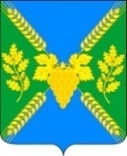 АДМИНИСТРАЦИЯ МОЛДАВАНСКОГО СЕЛЬСКОГО ПОСЕЛЕНИЯ КРЫМСКОГО РАЙОНАПОСТАНОВЛЕНИЕот  10.04.2024                                                                                                                       № 55село Молдаванское «Об утверждении административного регламента по предоставлению муниципальной услуги «Предоставление недвижимого имущества, находящегося в муниципальной собственности, арендуемого субъектами малого и среднего предпринимательства при реализации ими преимущественного права на приобретение арендуемого имущества, в собственность»Руководствуясь Федеральным законом от 6 октября 2003 года № 131-ФЗ «Об общих принципах организации местного самоуправления», Федеральным законом от 27.07.2010 № 210-ФЗ «Об организации предоставления государственных и муниципальных услуг», Федеральными законами от 22 июля 2008 года № 159-ФЗ «Об особенностях отчуждения недвижимого имущества, находящегося в государственной собственности субъектов Российской Федерации или муниципальной собственности и арендуемого субъектами малого и среднего предпринимательства, и о внесении изменений в отдельные законодательные акты Российской Федерации», от 24 июля 2007 года № 209-ФЗ «О развитии малого и среднего предпринимательства в Российской Федерации», от 21 декабря 2001 года № 178-ФЗ «О приватизации государственного и муниципального имущества», п о с т а н о в л я ю:1. Утвердить административный регламент по предоставлению муниципальной услуги «Предоставление недвижимого имущества, находящегося в муниципальной собственности, арендуемого субъектами малого и среднего предпринимательства при реализации ими преимущественного права на приобретение арендуемого имущества, в собственность» (приложение).2. Ведущему специалисту  администрации  Молдаванского сельского поселения Крымского района (А.В.Петря) обнародовать настоящее постановление путем размещения на информационных стендах, расположенных на территории Молдаванского сельского поселения Крымского района и разместить на официальном сайте администрации Молдаванского сельского поселения Крымского района в сети Интернет.3. Контроль за выполнением настоящего постановления оставляю за собой.4. Постановление вступает в силу после официального обнародования.Глава Молдаванского сельского поселенияКрымского района                                                                                  Г.В.ДружковАДМИНИСТРАТИВНЫЙ РЕГЛАМЕНТпо предоставлению муниципальной услуги «Предоставление недвижимого имущества, находящегося в муниципальной собственности, арендуемого субъектами малого и среднего предпринимательства при реализации ими преимущественного права на приобретение арендуемого имущества, в собственность»1. Общие положения1.1. Предмет регулирования административного регламентаАдминистративный регламент по предоставлению муниципальной услуги «Предоставление недвижимого имущества, находящегося в муниципальной собственности, арендуемого субъектами малого и среднего предпринимательства при реализации ими преимущественного права на приобретение арендуемого имущества, в собственность» (далее также - муниципальная услуга, Регламент) определяет стандарт, сроки и последовательность выполнения административных процедур (действий) по предоставлению администрацией Молдаванского сельского поселения Крымского района муниципальной услуги «Предоставление недвижимого имущества, находящегося в муниципальной собственности, арендуемого субъектами малого и среднего предпринимательства при реализации ими преимущественного права на приобретение арендуемого имущества, в собственность».1.2. Круг заявителей1.2.1. Заявителями на получение муниципальной услуги (далее - заявители) являются субъекты малого и среднего предпринимательства, за исключением субъектов малого и среднего предпринимательства, указанных в части 3 статьи 14 Федерального закона от 24 июля 2007 г. № 209-ФЗ «О развитии малого и среднего предпринимательства в Российской Федерации» (далее - Федеральный закон № 209-ФЗ), и субъектов малого и среднего предпринимательства, осуществляющих добычу и переработку полезных ископаемых (кроме общераспространенных полезных ископаемых), отвечающие требованиям статей 3 и 9 Федеральный закон от 22 июля 2008 г. № 159-ФЗ «Об особенностях отчуждения недвижимого имущества, находящегося в государственной собственности субъектов Российской Федерации или в муниципальной собственности и арендуемого субъектами малого и среднего предпринимательства, и о внесении изменений в отдельные законодательные акты Российской Федерации» (далее - Федеральный закон № 159-ФЗ), а также физические лица, не являющиеся индивидуальными предпринимателями и применяющие специальный налоговый режим «Налог на профессиональный доход», либо их уполномоченные представители.1.2.2. Преимущественное право может быть реализовано при условии, что:арендуемое недвижимое имущество не включено в утвержденный в соответствии с частью 4 статьи 18 Федерального закона № 209-ФЗ  перечень муниципального имущества, предназначенного для передачи во владение и (или) в пользование субъектам малого и среднего предпринимательства, и на день подачи заявления оно находится в их временном владении и пользовании или временном пользовании непрерывно в течение двух лет и более в соответствии с договором или договорами аренды такого имущества, за исключением случая, предусмотренного частью 2.1 статьи 9 Федерального закона № 159-ФЗ;отсутствует задолженность по арендной плате за недвижимое имущество, неустойкам (штрафам, пеням) на день заключения договора купли-продажи арендуемого имущества в соответствии с частью 4 статьи 4  Федерального закона № 159-ФЗ, а в случае, предусмотренном частью 2 или частью 2.1 статьи 9 Федерального закона № 159-ФЗ, - на день подачи субъектом малого или среднего предпринимательства заявления;сведения о субъекте малого и среднего предпринимательства на день заключения договора купли-продажи арендуемого имущества не исключены из единого реестра субъектов малого и среднего предпринимательства.1.3. Требования к порядку информирования о предоставлении муниципальной услуги1.3.1. Порядок получения информации заявителями по вопросам предоставления муниципальной услуги и услуг, которые являются необходимыми и обязательными для предоставления муниципальной услуги, сведений о ходе предоставления указанных услуг, в том числе на официальном сайте, а также на Едином портале государственных и муниципальных услуг (функций) и Портале государственных и муниципальных услуг (функций) Краснодарского края.Информацию по вопросам предоставления муниципальной услуги и услуг, которые являются необходимыми и обязательными для предоставления муниципальной услуги, сведений о ходе предоставления указанных услуг можно получить:1.3.1.1. В администрации Молдаванского сельского поселения Крымского района (далее также - администрация, уполномоченный орган):в устной форме при личном обращении;с использованием телефонной связи;в форме электронного документа посредством направления на адрес электронной почты;на сайте Молдаванского сельского поселения Крымского района в информационно-телекоммуникационной сети «Интернет»;по письменным обращениям.1.3.1.2. В филиалах государственного автономного учреждения Краснодарского края «Многофункциональный центр предоставления государственных и муниципальных услуг Краснодарского края», в том числе в филиале государственного автономного учреждения Краснодарского края «Многофункциональный центр предоставления государственных и муниципальных услуг Краснодарского края» по Крымскому району (далее также - МФЦ):в устной форме при личном обращении;посредством интернет-сайта.Информация о местонахождении и графике работы, справочных телефонах, официальных сайтах МФЦ размещается на Едином портале многофункциональных центров предоставления государственных и муниципальных услуг Краснодарского края в информационно-телекоммуникационной сети «Интернет» www.e-mfc.ru.1.3.1.3. В федеральной государственной информационной системе «Единый портал государственных и муниципальных услуг (функций)» www.gosuslugi.ru (далее - Единый портал), на официальном Портале государственных и муниципальных услуг (функций) Краснодарского края www.pgu.kras№odar.ru (далее - Региональный портал).1.3.1.4. На Едином портале, Региональном портале размещается следующая информация:исчерпывающий перечень документов, необходимых для предоставления муниципальной услуги, требования к оформлению указанных документов, а также перечень документов, которые заявитель вправе представить по собственной инициативе;круг заявителей;срок предоставления муниципальной услуги;результаты предоставления муниципальной услуги, порядок представления документа, являющегося результатом предоставления муниципальной услуги;размер государственной пошлины, взимаемой за предоставление муниципальной услуги;исчерпывающий перечень оснований для приостановления или отказа в предоставлении муниципальной услуги;о праве заявителя на досудебное (внесудебное) обжалование действий (бездействия) и решений, принятых (осуществляемых) в ходе предоставления муниципальной услуги;формы заявлений (уведомлений, сообщений), используемых при предоставлении муниципальной услуги.Информация на Едином портале, Региональном портале о порядке и сроках предоставления муниципальной услуги на основании сведений, содержащихся в федеральной государственной информационной системе «Федеральный реестр государственных и муниципальных услуг (функций)», региональной государственной информационной системе «Реестр государственных услуг (функций) Краснодарского края», предоставляется заявителю бесплатно.Доступ к информации о сроках и порядке предоставления услуги осуществляется без выполнения заявителем каких-либо требований, в том числе без использования программного обеспечения, установка которого на технические средства заявителя требует заключения лицензионного или иного соглашения с правообладателем программного обеспечения, предусматривающего взимание платы, регистрацию или авторизацию заявителя или предоставление им персональных данных.1.3.1.5. Посредством размещения информационных стендов в МФЦ и уполномоченном органе.1.3.1.6. Консультирование по вопросам предоставления муниципальной услуги осуществляется бесплатно.Специалист, осуществляющий консультирование (посредством телефона или лично) по вопросам предоставления муниципальной услуги, должен корректно и внимательно относиться к заявителям.При консультировании по телефону специалист должен назвать свои фамилию, имя и отчество, должность, а затем в вежливой форме четко и подробно проинформировать обратившегося по интересующим его вопросам.Если специалист не может ответить на вопрос самостоятельно либо подготовка ответа требует продолжительного времени, он может предложить обратившемуся обратиться письменно либо назначить другое удобное для заинтересованного лица время для получения информации.Рекомендуемое время для телефонного разговора - не более 10 минут, личного устного информирования - не более 20 минут.Индивидуальное письменное информирование (по электронной почте) осуществляется путем направления электронного письма на адрес электронной почты заявителя и должно содержать четкий ответ на поставленные вопросы.Индивидуальное письменное информирование (по почте) осуществляется путем направления письма на почтовый адрес заявителя и должно содержать четкий ответ на поставленные вопросы.1.3.2. Порядок, форма, место размещения и способы получения справочной информации, в том числе на стендах в местах предоставления муниципальной услуги и услуг, которые являются необходимыми и обязательными для предоставления муниципальной услуги, и в МФЦ.1.3.2.1. Информационные стенды, размещенные в уполномоченном органе и МФЦ, должны содержать справочную информацию:режим работы, адреса уполномоченного органа и МФЦ;адрес сайта и адрес электронной почты уполномоченного органа;почтовые адреса, телефоны, фамилии руководителей уполномоченного органа и МФЦ;порядок получения консультаций о предоставлении муниципальной услуги;порядок и сроки предоставления муниципальной услуги;образцы заявлений о предоставлении муниципальной услуги и образцы заполнения таких заявлений;перечень документов, необходимых для предоставления муниципальной услуги;основания для отказа в приеме документов о предоставлении муниципальной услуги;основания для отказа в предоставлении муниципальной услуги;досудебный (внесудебный) порядок обжалования решений и действий (бездействия) администрации Молдаванского сельского поселения Крымского района, МФЦ, организаций, указанных в части 1.1 статьи 16 Федерального закона от 27 июля 2010 г. № 210-ФЗ «Об организации предоставления государственных и муниципальных услуг» (далее также - Федеральный закон № 210-ФЗ), а также их должностных лиц, муниципальных служащих, работников;иную информацию, необходимую для получения муниципальной услуги.1.3.2.2. Справочная информация также подлежит обязательному размещению на сайте, на Едином портале и на Региональном портале.При изменении условий и порядка предоставления муниципальной услуги информация об изменениях должна быть размещена на стендах, на сайте, на Едином портале и на Региональном портале.2. Стандарт предоставления муниципальной услуги2.1. Наименование муниципальной услуги2.1.1. Наименование муниципальной услуги - «Предоставление недвижимого имущества, находящегося в муниципальной собственности, арендуемого субъектами малого и среднего предпринимательства при реализации ими преимущественного права на приобретение арендуемого имущества, в собственность».2.2. Наименование органа, предоставляющего муниципальную услугу2.2.1. Предоставление муниципальной услуги осуществляется администрацией Молдаванского сельского поселения Крымского района.Заявитель (представитель заявителя) независимо от его места жительства или места пребывания (для физических лиц, включая индивидуальных предпринимателей) либо места нахождения (для юридических лиц) имеет право на обращение в любой по его выбору МФЦ в пределах территории Краснодарского края для предоставления ему муниципальной услуги по экстерриториальному принципу.Предоставление муниципальной услуги в многофункциональных центрах предоставления государственных и муниципальных услуг по экстерриториальному принципу осуществляется на основании соглашений о взаимодействии, заключенных уполномоченным МФЦ с органами местного самоуправления в Краснодарском крае.2.2.2. В предоставлении муниципальной услуги принимает участие государственное автономное учреждение Краснодарского края «Многофункциональный центр предоставления государственных и муниципальных услуг Краснодарского края» в части приема запроса (заявления) и документов на предоставление муниципальной услуги.При предоставлении муниципальной услуги администрация взаимодействует с:Межмуниципальным отделом по Крымскому району Управления Федеральной службы государственной регистрации, кадастра и картографии по Краснодарскому краю;Федеральной налоговой службой по Краснодарскому краю - запрос и предоставление выписки из Единого государственного реестра юридических лиц, Единого государственного реестра индивидуальных предпринимателей.2.2.3. В соответствии с пунктом 3 части 1 статьи 7 Федерального закона № 210-ФЗ органам, предоставляющим муниципальные услуги, установлен запрет требовать от заявителя осуществления иных действий, в том числе согласований, необходимых для получения муниципальной услуги, и связанных с обращением в иные органы местного самоуправления, государственные органы, организации, за исключением получения услуг, включенных в перечень услуг, которые являются необходимыми и обязательными для предоставления муниципальных услуг, утвержденный представительным органом Молдаванского сельского поселения Крымского района.2.3. Описание результата предоставления муниципальной услуги2.3.1. Результатами предоставления муниципальной услуги являются:договор купли-продажи муниципального имущества;уведомление об отказе в предоставлении муниципальной услуги с указанием причин (далее также - уведомление об отказе).2.3.2. Результат предоставления муниципальной услуги по экстерриториальному принципу в виде электронных документов и (или) электронных образов документов заверяется должностными лицами, уполномоченными на принятие решения о предоставлении муниципальной услуги.Для получения результата предоставления муниципальной услуги по экстерриториальному принципу на бумажном носителе заявитель имеет право обратиться непосредственно в уполномоченный орган.Результат предоставления муниципальной услуги заявитель по его выбору вправе получить:в форме электронного документа, подписанного должностным лицом органа, предоставляющего муниципальную услугу, с использованием усиленной квалифицированной электронной подписи через личный кабинет на Едином портале, Региональном портале, при условии подачи запроса на предоставление муниципальной услуги через Единый портал, Региональный портал. Вместе с результатом предоставления услуги заявителю в личный кабинет на Едином портале, Региональном портале направляется уведомление о возможности получения результата предоставления муниципальной услуги на бумажном носителе в органе, предоставляющем муниципальную услугу, в МФЦ (в случае выбора заявителем при подаче запроса). В уведомлении указывается доступный для получения результата предоставления услуги многофункциональный центр с указанием адреса;на бумажном носителе при личном обращении в МФЦ, уполномоченный орган;на бумажном носителе почтовым отправлением по адресу, указанному в заявлении.2.4. Срок предоставления муниципальной услуги, в том числе с учетом необходимости обращения в организации, участвующие в предоставлении муниципальной услуги, срок приостановления предоставления муниципальной услуги в случае, если возможность приостановления предусмотрена законодательством Российской Федерации, срок выдачи (направления) документов, являющихся результатом предоставления муниципальной услуги2.4.1. Срок предоставления муниципальной услуги 90 календарных дней со дняприема заявления.2.4.2. Срок приостановления предоставления муниципальной услуги законодательствомне предусмотрен.2.4.3. Срок выдачи (направления) документов, являющихся результатом предоставления муниципальной услуги, составляет 3 рабочих дня со дня принятия данного решения.2.4.4. Срок возврата заявления не должен превышать 10 календарных дней со дня приема заявления и прилагаемых к нему документов.2.5. Нормативные правовые акты, регулирующие предоставление муниципальной услугиПеречень нормативных правовых актов, регулирующих предоставление муниципальной услуги (с указанием их реквизитов и источников официального опубликования), размещен на сайте, на Едином портале, на Региональном портале.2.6. Исчерпывающий перечень документов, необходимых в соответствии с нормативными правовыми актами для предоставления муниципальной услуги и услуг, которыеявляются необходимыми и обязательными для предоставления муниципальной услуги, подлежащих представлению заявителем, способы их получения заявителем, в том числев электронной форме, порядок их представления2.6.1. Основанием для предоставления муниципальной услуги является подача заявителем заявления о предоставлении муниципального имущества, находящегося в муниципальной собственности Молдаванского сельского поселения Крымского района, в аренду или безвозмездное пользование без проведения торгов (далее - заявление).2.6.2. Для предоставления муниципальной услуги заявитель представляет:1) заявление по форме согласно приложению к Регламенту;2) документ, удостоверяющий личность заявителя (заявителей) либо его (их) представителей;3) документ, удостоверяющий права уполномоченного представителя физического или юридического лица, если с заявлением обращается представитель заявителя;4) копии договора (-ов) аренды имущества, подтверждающего (-их) факт нахождения арендуемого имущества на день подачи заявления о реализации преимущественного права на приобретение арендуемого имущества во временном владении и пользовании заявителя непрерывно в течение двух лет и более и документов, подтверждающих факт внесения арендной платы за аренду имущества надлежащим образом в течение двух лет и более;2.6.3. Заявление и прилагаемые к нему документы могут быть поданы заявителем в орган, предоставляющий муниципальную услугу:на бумажном носителе, обратившись непосредственно в уполномоченный орган;на бумажном носителе посредством обращения в МФЦ;в форме электронных документов путем направления электронных документов посредством использования Единого портала, Регионального портала или на официальную электронную почту уполномоченного органа.Заявление и документы, направляемые в уполномоченный орган в форме электронного документа, должны быть подписаны усиленной квалифицированной электронной подписью в соответствии с требованиями Федерального закона № 210-ФЗ и Федерального закона от 6 апреля 2011 г. № 63-ФЗ «Об электронной подписи».Направление заявлений и документов по почте осуществляется способом, позволяющим подтвердить факт и дату отправления. В этом случае направляемые копии документов должны быть заверены в установленном законом порядке.2.6.4. В целях предоставления муниципальной услуги установление личности заявителя может осуществляться в ходе личного приема посредством предъявления паспорта гражданина Российской Федерации либо иного документа, удостоверяющего личность, в соответствии с законодательством Российской Федерации или посредством идентификации и аутентификации в уполномоченном органе, МФЦ с использованием информационных технологий, предусмотренных частью 18 статьи 14.1 Федерального закона от 27 июля 2006 г. № 149-ФЗ «Об информации, информационных технологиях и о защите информации».2.6.5. При предоставлении муниципальной услуги в электронной форме идентификация и аутентификация может осуществляться посредством:1) единой системы идентификации и аутентификации или иных государственных информационных систем, если такие государственные информационные системы в установленном Правительством Российской Федерации порядке обеспечивают взаимодействие с единой системой идентификации и аутентификации, при условии совпадения сведений о физическом лице в указанных информационных системах;2) единой системы идентификации и аутентификации и единой информационной системы персональных данных, обеспечивающей обработку, включая сбор и хранение биометрических персональных данных, их проверку и передачу информации о степени их соответствия представленным биометрическим персональным данным физического лица.2.6.6. В случае если для предоставления муниципальной услуги необходима обработка персональных данных лица, не являющегося заявителем, и если в соответствии с Федеральным законом от 27 июля 2006 г. № 152-ФЗ «О персональных данных» обработка таких персональных данных может осуществляться с согласия указанного лица, при обращении за получением муниципальной услуги заявитель дополнительно представляет документы, подтверждающие получение согласия указанного лица или его законного представителя на обработку персональных данных указанного лица. Документы, подтверждающие получение согласия, могут быть представлены, в том числе в форме электронного документа. Действие настоящего пункта не распространяется на лиц, признанных безвестно отсутствующими, и на разыскиваемых лиц, место нахождения которых не установлено уполномоченным федеральным органом исполнительной власти.2.6.7. Заявление может быть выполнено от руки, машинописным способом или распечатано посредством электронных печатных устройств.Заявление о предоставлении муниципальной услуги подписывается лично заявителем либо представителем заявителя.Заявление о предоставлении муниципальной услуги представляется в единственном подлинном экземпляре.2.6.8. Все необходимые документы представляются в одном экземпляре. Документы могут быть поданы заявителем лично, путем почтового отправления либо в форме электронных документов с использованием информационно-телекоммуникационной сети «Интернет».К заявлению, поданному путем почтового отправления или в электронном виде, прилагаются документы в соответствии с настоящим подразделом.2.6.9. Случаи и порядок предоставления муниципальной услуги в упреждающем (проактивном) режиме, предусмотренном статьей 7.3 Федерального закона № 210-ФЗ, не осуществляется.2.7. Исчерпывающий перечень документов, необходимых в соответствии с нормативными правовыми актами для предоставления муниципальной услуги, которые находятся в распоряжении государственных органов, органов местного самоуправления и иных органов, участвующих в предоставлении муниципальной услуги, и которые заявитель вправе представить, а также способы их получения заявителями, в том числе в электронной форме, порядок их представления2.7.1. Документы и сведения, необходимые для предоставления муниципальной услуги, находящиеся в распоряжении государственных органов, органов местного самоуправления муниципальных образований Краснодарского края и иных органов, участвующих в предоставлении государственных или муниципальных услуг, и которые заявитель вправе представить:выписка из Единого государственного реестра недвижимости об объекте недвижимости;выписка из Единого государственного реестра юридических лиц в случае, если заявителем является юридическое лицо;выписка из Единого государственного реестра индивидуальных предпринимателей об индивидуальном предпринимателе, являющемся заявителем;копия договора аренды имущества, подтверждающего факт нахождения арендуемого имущества на день подачи заявления о реализации преимущественного право на приобретение арендуемого имущества во временном владении и пользовании заявитель непрерывно в течение двух лет и более и документов, подтверждающий факт внесения арендной платы за аренду имущества надлежащим образом в течение двух лет и более;технический (кадастровый) паспорт на арендуемое недвижимое имущество.2.7.2. Непредставление заявителем указанных документов не является основанием для отказа в предоставлении муниципальной услуги.2.8. Указание на запрет требовать от заявителя2.8.1. Уполномоченный орган не вправе требовать от заявителя:представления документов и информации или осуществления действий, представление или осуществление которых не предусмотрено нормативными правовыми актами, регулирующими отношения, возникающие в связи с предоставлением муниципальной услуги;представления документов и информации, которые находятся в распоряжении органов, предоставляющих государственные услуги, органов, предоставляющих муниципальные услуги, иных государственных органов, органов местного самоуправления либо подведомственных государственным органам или органам местного самоуправления организаций в соответствии с нормативными правовыми актами Российской Федерации, нормативными правовыми актами субъектов Российской Федерации, муниципальными правовыми актами, за исключением документов, включенных в определенный частью 6 статьи 7 Федерального закона № 210-ФЗ перечень документов;представления документов и информации, отсутствие и (или) недостоверность которых не указывались при первоначальном отказе в приеме документов, необходимых для предоставления муниципальной услуги, либо в предоставлении муниципальной услуги, за исключением случаев, предусмотренных подпунктами «а» - «г» пункта 4 части 1 статьи 7 Федерального закона № 210-ФЗ;представления на бумажном носителе документов и информации, электронные образы которых ранее были заверены в соответствии с пунктом 7.2 части 1 статьи 16 Федерального закона № 210-ФЗ, за исключением случаев, если нанесение отметок на такие документы либо их изъятие является необходимым условием предоставления муниципальной услуги, и иных случаев, установленных федеральными законами;обращения за оказанием услуг, не включенных в перечни услуг, указанные в части 1 статьи 9 Федерального закона № 210-ФЗ, а также представления документов, выдаваемых по результатам оказания таких услуг.2.8.2. При предоставлении муниципальных услуг по экстерриториальному принципу уполномоченный орган не вправе требовать от заявителя или МФЦ представления документов, указанных в части 4 статьи 6.3 Закона Краснодарского края от 2 марта 2012 г. № 2446-КЗ «Об отдельных вопросах организации предоставления государственных и муниципальных услуг на территории Краснодарского края», на бумажных носителях, если иное не предусмотрено федеральным законодательством, регламентирующим предоставление муниципальной услуги.2.8.3. При осуществлении записи на прием уполномоченный орган или МФЦ не вправе требовать от заявителя совершения иных действий, кроме прохождения идентификации и аутентификации в соответствии с нормативными правовыми актами, регулирующими порядок предоставления услуги, указания цели приема, а также предоставления сведений, необходимых для расчета длительности временного интервала, который необходимо забронировать для приема.2.9. Исчерпывающий перечень оснований для отказав приеме документов, необходимых для предоставлениямуниципальной услуги2.9.1. Основаниями для отказа в приеме документов, необходимых для предоставления муниципальной услуги, являются:1) представление заявителем документов, оформленных не в соответствии с установленным порядком (наличие исправлений, не позволяющих однозначно истолковать их содержание, отсутствие обратного адреса, отсутствие подписи, печати (при наличии);2) несоблюдение установленных условий признания действительности усиленной квалифицированной электронной подписи согласно пункту 9 Правил использования усиленной квалифицированной электронной подписи при обращении за получением государственных и муниципальных услуг, утвержденных постановлением Правительства Российской Федерации от 25 августа 2012 г. № 852 «Об утверждении Правил использования усиленной квалифицированной электронной подписи при обращении за получением государственных и муниципальных услуг и о внесении изменения в Правила разработки и утверждения административных регламентов предоставления государственных услуг», которой подписан электронный документ (пакет электронных документов);3) отсутствие документа, удостоверяющего права (полномочия) представителя заявителя, в случае подачи заявления представителем заявителя;4) истечение срока действия представляемых документов.2.9.2. О наличии основания для отказа в приеме документов заявителя информирует специалист уполномоченного органа либо МФЦ, ответственный за прием документов, объясняет заявителю содержание выявленных недостатков в представленных документах и предлагает принять меры по их устранению.Уведомление об отказе в приеме документов, необходимых для предоставления муниципальной услуги, по требованию заявителя подписывается работником МФЦ, должностным лицом уполномоченного органа и выдается заявителю с указанием причин отказа не позднее 1 рабочего дня со дня обращения заявителя за получением муниципальной услуги.Запрещено отказывать в приеме заявления и иных документов, необходимых для предоставления муниципальной услуги, в случае, если заявление и документы, необходимые для предоставления муниципальной услуги, поданы в соответствии с информацией о сроках и порядке предоставления муниципальной услуги, опубликованной на Едином портале, на Региональном портале.2.9.3. Отказ в приеме документов, необходимых для предоставления муниципальной услуги, не препятствует повторному обращению после устранения причины, послужившей основанием для отказа.2.10. Исчерпывающий перечень оснований для приостановления или отказа в предоставлении муниципальной услуги2.10.1. Основания для приостановления предоставления муниципальной услуги законодательством Российской Федерации не предусмотрены.2.10.2. Основаниями для отказа в предоставлении муниципальной услуги являются:отсутствие испрашиваемого объекта в реестре муниципального имущества Молдаванского сельского поселения Крымского района;имущество, указанное в заявлении, не является имуществом казны Молдаванского сельского поселения Крымского района;заявитель не относится к категории лиц, указанных в пункте 1.2.1 подраздела 1.2 раздела 1 настоящего Регламента;несоблюдение одного из условий, предусмотренных пунктом 1.2.2 подраздела 1.2 раздела 1 настоящего Регламента.2.10.3. Неполучение (несвоевременное получение) документов, запрошенных в соответствии с подразделом 2.7 раздела 2 Регламента, не может являться основанием для отказа в предоставлении муниципальной услуги.2.10.4. Не допускается отказ в предоставлении муниципальной услуги в случае, если запрос и документы, необходимые для предоставления услуги, поданы в соответствии с информацией о сроках и порядке предоставления услуги, опубликованной на Едином портале, Региональном портале и официальном сайте.2.10.5. Отказ в предоставлении муниципальной услуги не препятствует повторному обращению после устранения причины, послужившей основанием для отказа. Отказ в предоставлении муниципальной услуги может быть оспорен в судебном порядке.2.10.6. Запрещено отказывать в предоставлении муниципальной услуги в случае, если заявление и документы, необходимые для предоставления муниципальной услуги, поданы в соответствии с информацией о сроках и порядке предоставления муниципальной услуги, опубликованной на Едином портале, Региональном портале.2.11. Перечень услуг, которые являются необходимыми и обязательными для предоставления муниципальной услуги, в том числе сведения о документе (документах), выдаваемом(выдаваемых) организациями, участвующими в предоставлении муниципальной услугиПеречень услуг, которые являются необходимыми и обязательными для предоставления муниципальной услуги, в том числе сведения о документе (документах), выдаваемом (выдаваемых) организациями, участвующими в предоставлении муниципальной услуги, законодательством Российской Федерации не предусмотрен.2.12. Порядок, размер и основания взимания государственной пошлины или иной платы, взимаемой за предоставление муниципальной услугиГосударственная пошлина или иная плата за предоставление муниципальной услуги не взимается. Предоставление муниципальной услуги осуществляется бесплатно.2.13. Порядок, размер и основания взимания платы за предоставление услуг, которые являются необходимыми и обязательными для предоставления муниципальной услуги, включая информацию о методике расчета размера такой платыВзимание платы за предоставление услуг, которые являются необходимыми и обязательными для предоставления муниципальной услуги, не предусмотрено.2.14. Максимальный срок ожидания в очереди при подаче запроса о предоставлении муниципальной услуги, услуги, предоставляемой организацией, участвующей в предоставлении муниципальной услуги, и при получении результата предоставлениятаких услугСрок ожидания в очереди при подаче заявления о предоставлении муниципальной услуги и документов, указанных в подразделе 2.6 настоящего раздела, а также при получении результата предоставления муниципальной услуги на личном приеме не должен превышать 15 минут.2.15. Срок и порядок регистрации запроса заявителя о предоставлении муниципальной услуги и услуги, предоставляемой организацией, участвующей в предоставлении муниципальной услуги, в том числе в электронной формеРегистрация заявления о предоставлении муниципальной услуги, в том числе в электронной форме, подписанного усиленной квалифицированной электронной подписью, и (или) документов (содержащихся в них сведений), необходимых для предоставления муниципальной услуги, осуществляется в день их поступления.Регистрация заявления о предоставлении муниципальной услуги с документами, указанными в подразделе 2.6 настоящего раздела, поступившими в выходной (нерабочий или праздничный) день, осуществляется в первый за ним рабочий день.Срок регистрации заявления о предоставлении муниципальной услуги и документов (содержащихся в них сведений), представленных заявителем, не может превышать 15 минут.2.16. Требования к помещениям, в которых предоставляется муниципальная услуга, к залу ожидания, местам для заполнения запросов о предоставлении муниципальной услуги, информационным стендам с образцами их заполнения и перечнем документов, необходимых для предоставления каждой муниципальной услуги, размещению и оформлению визуальной, текстовой и мультимедийной информации о порядке предоставления такой услуги, в том числе к обеспечению доступности для инвалидов указанных объектов в соответствии с законодательством Российской Федерации о социальной защите инвалидов2.16.1. Информация о графике (режиме) работы уполномоченного органа размещается при входе в здание, в котором он осуществляет свою деятельность, на видном месте.Здание, в котором предоставляется муниципальная услуга, должно быть оборудовано отдельным входом для свободного доступа заявителей в помещение.Вход в здание должен быть оборудован информационной табличкой (вывеской), содержащей информацию об уполномоченном органе, осуществляющем предоставление муниципальной услуги, а также оборудован удобной лестницей с поручнями, пандусами для беспрепятственного передвижения граждан.Места предоставления муниципальной услуги оборудуются с учетом требований доступности для инвалидов в соответствии с действующим законодательством Российской Федерации о социальной защите инвалидов, в том числе обеспечиваются:условия для беспрепятственного доступа к объекту, на котором организовано предоставление услуг, к местам отдыха и предоставляемым услугам;возможность самостоятельного передвижения по территории объекта, на котором организовано предоставление услуг, входа в такой объект и выхода из него, посадки в транспортное средство и высадки из него, в том числе с использованием кресла-коляски;сопровождение инвалидов, имеющих стойкие расстройства функции зрения и самостоятельного передвижения, и оказание им помощи на объекте, на котором организовано предоставление муниципальной услуги;надлежащее размещение оборудования и носителей информации, необходимых для обеспечения беспрепятственного доступа инвалидов к объекту и предоставляемым услугам с учетом ограничений их жизнедеятельности;дублирование необходимой для инвалидов звуковой и зрительной информации, а также надписей, знаков и иной текстовой и графической информации знаками, выполненными рельефно-точечным шрифтом Брайля, допуск сурдопереводчика и тифлосурдопереводчика;допуск на объект, на котором организовано предоставление услуг, собаки-проводника при наличии документа, подтверждающего ее специальное обучение и выдаваемого в порядке, установленном законодательством Российской Федерации;оказание работниками уполномоченного органа, предоставляющего муниципальную услугу населению, помощи инвалидам в преодолении барьеров, мешающих получению ими муниципальной услуги.Помещения, в которых предоставляется муниципальная услуга, должны соответствовать санитарно-гигиеническим правилам и нормативам, правилам пожарной безопасности, безопасности труда. Помещения оборудуются системами кондиционирования (охлаждения и нагревания) и вентилирования воздуха, средствами оповещения о возникновении чрезвычайной ситуации. На видном месте располагаются схемы размещения средств пожаротушения и путей эвакуации людей. Предусматривается оборудование доступного места общественного пользования (туалет).Помещения МФЦ для работы с заявителями оборудуются электронной системой управления очередью, которая представляет собой комплекс программно-аппаратных средств, позволяющих оптимизировать управление очередями заявителей.На всех парковках общего пользования, в том числе около объектов социальной, инженерной и транспортной инфраструктуры (жилых, общественных и производственных зданий, строений и сооружений, включая те, в которых расположены физкультурно-спортивные организации, организации культуры и другие организации), мест отдыха, выделяется не менее 10 процентов мест (но не менее одного места) для бесплатной парковки транспортных средств, управляемых инвалидами I, II групп, и транспортных средств, перевозящих таких инвалидов и (или) детей-инвалидов. На граждан из числа инвалидов III группы распространяются нормы части 9 статьи 15 Федерального закона от 24 ноября 1995 г. № 181-ФЗ «О социальной защите инвалидов в Российской Федерации» в порядке, определенном Правительством Российской Федерации. На указанных транспортных средствах должен быть установлен опознавательный знак «Инвалид» и информация об этих транспортных средствах должна быть внесена в федеральный реестр инвалидов. Места для парковки, указанные в настоящем абзаце, не должны занимать иные транспортные средства, за исключением случаев, предусмотренных правилами дорожного движения.2.16.2. Прием документов в уполномоченном органе осуществляется в специально оборудованных помещениях или отведенных для этого кабинетах.2.16.3. Помещения, предназначенные для приема заявителей, оборудуются информационными стендами, содержащими сведения, указанные в пункте 1.3.2.1 подраздела 1.3 раздела 1 Регламента.Информационные стенды размещаются на видном, доступном месте.Оформление информационных листов осуществляется удобным для чтения шрифтом - Times №ew Roma№, формат листа - A4, текст - прописные буквы размером шрифта № 16 - обычный, наименование - заглавные буквы размером шрифта № 16 - жирный, поля - 1 см вкруговую. Тексты материалов должны быть напечатаны без исправлений, наиболее важная информация выделяется жирным шрифтом. При оформлении информационных материалов в виде образцов заявлений на получение муниципальной услуги, образцов заявлений, перечней документов требования к размеру шрифта и формату листа могут быть снижены.2.16.4. Помещения для приема заявителей должны соответствовать комфортным для граждан условиям и оптимальным условиям работы должностных лиц уполномоченного органа и должны обеспечивать:комфортное расположение заявителя и должностного лица уполномоченного органа;возможность и удобство оформления заявителем письменного обращения;телефонную связь;возможность копирования документов;доступ к нормативным правовым актам, регулирующим предоставление муниципальной услуги;наличие письменных принадлежностей и бумаги формата A4.2.16.5. Для ожидания заявителями приема, заполнения необходимых для получения муниципальной услуги документов отводятся места, оборудованные стульями, столами (стойками) для возможности оформления документов, обеспечиваются ручками, бланками документов. Количество мест ожидания определяется исходя из фактической нагрузки и возможности их размещения в помещении.2.16.6. Прием заявителей при предоставлении муниципальной услуги осуществляется согласно графику (режиму) работы уполномоченного органа: ежедневно (с понедельника по пятницу), кроме выходных и праздничных дней, в течение рабочего времени.2.16.7. Рабочее место должностного лица уполномоченного органа, ответственного за предоставление муниципальной услуги, должно быть оборудовано персональным компьютером с доступом к информационным ресурсам уполномоченного органа.Кабинеты приема получателей муниципальных услуг должны быть оснащены информационными табличками (вывесками) с указанием номера кабинета.Специалисты, осуществляющие прием получателей муниципальных услуг, обеспечиваются личными нагрудными идентификационными карточками (бэйджами) и (или) настольными табличками.2.17. Показатели доступности и качества муниципальной услуги, в том числе количество взаимодействий заявителя с должностными лицами при предоставлении муниципальной услуги и их продолжительность, возможность получения муниципальной услуги в МФЦ, возможность либо невозможность получения муниципальной услуги в любом территориальном подразделении органа, предоставляющего муниципальную услугу, по выбору заявителя (экстерриториальный принцип), возможность полученияинформации о ходе предоставления муниципальной услуги, в том числе с использованием информационно-коммуникационных технологийОсновными показателями доступности и качества муниципальной услуги являются:количество взаимодействий заявителя с должностными лицами при предоставлении муниципальной услуги и их продолжительность. В процессе предоставления муниципальной услуги заявитель вправе обращаться в уполномоченный орган по мере необходимости, в том числе за получением информации о ходе предоставления муниципальной услуги;возможность подачи запроса заявителя о предоставлении муниципальной услуги и выдачи заявителям документов по результатам предоставления муниципальной услуги в МФЦ;возможность получения информации о ходе предоставления муниципальной услуги, в том числе с использованием Единого портала, Регионального портала;установление должностных лиц, ответственных за предоставление муниципальной услуги;установление и соблюдение требований к помещениям, в которых предоставляется муниципальная услуга;установление и соблюдение срока предоставления муниципальной услуги, в том числе срока ожидания в очереди при подаче заявления и при получении результата предоставления муниципальной услуги;количество заявлений, принятых с использованием информационно-телекоммуникационной сети общего пользования, в том числе посредством Единого портала, Регионального портала.Заявитель (представитель заявителя) независимо от его места жительства или места пребывания (для физических лиц, включая индивидуальных предпринимателей) либо места нахождения (для юридических лиц) имеет право на обращение в любой по его выбору МФЦ в пределах территории Краснодарского края для предоставления ему муниципальной услуги по экстерриториальному принципу.Предоставление муниципальной услуги в МФЦ по экстерриториальному принципу осуществляется на основании соглашений о взаимодействии, заключенных уполномоченным МФЦ с органами местного самоуправления в Краснодарском крае.Взаимодействие заявителя (его представителя) с должностными лицами МФЦ, уполномоченного органа при предоставлении муниципальной услуги осуществляется два раза: при представлении в МФЦ, уполномоченный орган заявления со всеми необходимыми документами для получения муниципальной услуги и при получении результата предоставления муниципальной услуги заявителем непосредственно. Продолжительность одного взаимодействия заявителя с должностным лицом МФЦ, уполномоченного органа при предоставлении муниципальной услуги не превышает 15 минут.В случае направления заявления посредством Единого портала, Регионального портала взаимодействие заявителя с должностными лицами МФЦ, уполномоченного органа не осуществляется.Предоставление муниципальной услуги по комплексному запросу в порядке, установленном статьей 15.1 Федерального закона № 210-ФЗ, не предусмотрено.2.18. Иные требования, в том числе учитывающие особенности предоставления муниципальной услуги в МФЦ и особенности предоставления муниципальной услуги по экстерриториальному принципу (в случае, если муниципальная услуга предоставляется по экстерриториальному принципу) и особенности предоставления муниципальной услуги в электронной форме2.18.1. Для получения муниципальной услуги заявителям предоставляется возможность представить заявление о предоставлении муниципальной услуги и документы (содержащиеся в них сведения), необходимые для предоставления муниципальной услуги, в том числе в форме электронного документа:в уполномоченный орган;через МФЦ в уполномоченный орган;посредством использования информационно-телекоммуникационных технологий, включая использование Единого портала, Регионального портала, с применением электронной подписи, вид которой должен соответствовать требованиям постановления Правительства Российской Федерации от 25 июня 2012 г. № 634 «О видах электронной подписи, использование которых допускается при обращении за получением государственных и муниципальных услуг» (далее - электронная подпись).Для получения муниципальной услуги заявитель вправе направить заявление о предоставлении муниципальной услуги в форме электронного документа через Единый портал, Региональный портал путем заполнения специальной интерактивной формы (с использованием «Личного кабинета»).При предоставлении муниципальных услуг в электронной форме идентификация и аутентификация могут осуществляться посредством:1) единой системы идентификации и аутентификации или иных государственных информационных систем, если такие государственные информационные системы в установленном Правительством Российской Федерации порядке обеспечивают взаимодействие с единой системой идентификации и аутентификации, при условии совпадения сведений о физическом лице в указанных информационных системах;2) единой системы идентификации и аутентификации и единой информационной системы персональных данных, обеспечивающей обработку, включая сбор и хранение биометрических персональных данных, их проверку и передачу информации о степени их соответствия представленным биометрическим персональным данным физического лица.Использование вышеуказанных технологий проводится при наличии технической возможности.Заявления и документы, необходимые для предоставления муниципальной услуги, представляемые в форме электронных документов, подписываются в соответствии с требованиями статей 21.1 и 21.2 Федерального закона № 210-ФЗ и Федерального закона от 6 апреля 2011 г. № 63-ФЗ «Об электронной подписи».В случае направления заявлений и документов в электронной форме с использованием Единого портала, Регионального портала заявление и документы должны быть подписаны усиленной квалифицированной электронной подписью.Перечень классов средств электронной подписи, которые допускаются к использованию при обращении за получением муниципальной услуги, оказываемой с применением усиленной квалифицированной электронной подписи, определяется на основании согласованной с Федеральной службой безопасности Российской Федерации модели угроз безопасности информации в информационной системе, используемой в целях приема обращений за получением муниципальной услуги и (или) предоставления такой услуги.2.18.2. Заявителям обеспечивается возможность получения информации о предоставляемой муниципальной услуге на Едином портале, Региональном портале.Для получения доступа к возможностям Единого портала, Регионального портала необходимо выбрать субъект Российской Федерации, после открытия списка территориальных федеральных органов исполнительной власти в этом субъекте Российской Федерации, органов исполнительной власти субъекта Российской Федерации и органов местного самоуправления выбрать администрацию Молдаванского сельского поселения Крымского района с перечнем оказываемых муниципальных услуг и информацией по каждой услуге.В карточке каждой услуги содержится описание услуги, подробная информация о порядке и способах обращения за услугой, перечень документов, необходимых для получения услуги, информация о сроках ее исполнения, а также бланки заявлений и форм, которые необходимо заполнить для обращения за услугой.Подача заявителем запроса и иных документов, необходимых для предоставления муниципальной услуги, и прием таких запросов и документов осуществляются в следующем порядке:подача запроса на предоставление муниципальной услуги в электронном виде заявителем осуществляется через личный кабинет на Едином портале, Региональном портале;для оформления документов посредством информационно-телекоммуникационной сети «Интернет» заявителю необходимо пройти процедуру авторизации на Едином портале, Региональном портале;для авторизации заявителю необходимо ввести страховой номер индивидуального лицевого счета застрахованного лица, выданный Пенсионным фондом Российской Федерации (СНИЛС), и пароль, полученный после регистрации на Едином портале, Региональном портале;заявитель, выбрав муниципальную услугу, готовит пакет документов (копии в электронном виде), необходимых для ее предоставления, и направляет их вместе с заявлением через личный кабинет заявителя на Едином портале, Региональном портале;заявление вместе с электронными копиями документов попадает в информационную систему уполномоченного органа, оказывающего выбранную заявителем услугу, которая обеспечивает прием запросов, обращений, заявлений и иных документов (сведений), поступивших с Единого портала, Регионального портала и (или) через систему межведомственного электронного взаимодействия.Запись на прием в уполномоченный орган, МФЦ для подачи запроса с использованием Единого портала, Регионального портала, официального сайта не осуществляется.2.18.3. При обращении в МФЦ муниципальная услуга предоставляется с учетом принципа экстерриториальности, в соответствии с которым заявитель вправе выбрать для обращения за получением услуги МФЦ, расположенный на территории Краснодарского края, независимо от места его регистрации на территории Краснодарского края, места расположения на территории Краснодарского края объектов недвижимости.2.18.4. МФЦ при обращении заявителя (представителя заявителя) за предоставлением муниципальной услуги осуществляет создание электронных образов заявления и документов, представляемых заявителем (представителем заявителя) и необходимых для предоставления муниципальной услуги, в соответствии с административным регламентом предоставления муниципальной услуги и их заверение с целью направления в орган, уполномоченный на принятие решения о предоставлении муниципальной услуги.3. Состав, последовательность и сроки выполнения административных процедур (действий), требования к порядку их выполнения, в том числе особенности выполненияадминистративных процедур в электронной форме3.1. Состав и последовательность административных процедурПредоставление муниципальной услуги включает в себя следующие административные процедуры:прием заявления и прилагаемых к нему документов, регистрация заявления и выдача заявителю расписки в получении заявления и документов;передача документов из МФЦ в уполномоченный орган (при подаче заявления о предоставлении муниципальной услуги через МФЦ);рассмотрение уполномоченным органом заявления и прилагаемых к нему документов, проверка наличия у заявителя права на приобретение в собственность арендуемого объекта, принятие решения о предоставлении муниципальной услуги либо об отказе в предоставлении муниципальной услуги;передача документов из уполномоченного органа в МФЦ (при подаче заявления о предоставлении муниципальной услуги через МФЦ);выдача (направление) заявителю результата предоставления муниципальной услуги;исправление допущенных опечаток и ошибок в выданных в результате предоставления муниципальной услуги документах.Заявитель вправе отозвать свое заявление на любой стадии рассмотрения, согласования или подготовки документа уполномоченным органом, обратившись с соответствующим заявлением в уполномоченный орган либо МФЦ.3.2. Последовательность выполнения административных процедур3.2.1. Прием заявления и прилагаемых к нему документов, регистрация заявления и выдача заявителю расписки в получении заявления и документов.Основанием для начала административной процедуры является личное обращение заявителя, его представителя в уполномоченный орган, через МФЦ в уполномоченный орган, посредством использования информационно-телекоммуникационных технологий, включая использование Единого портала, Регионального портала, с заявлением и документами, указанными в подразделе 2.6 раздела 2 Регламента.Поступление заявления и документов в уполномоченный орган из МФЦ осуществляется с учетом особенностей, установленных статьей 6.2 Закона Краснодарского края от 2 марта 2012 г. № 2446-КЗ «Об отдельных вопросах организации предоставления государственных и муниципальных услуг на территории Краснодарского края».Предоставление муниципальной услуги начинается с момента приема и регистрации электронных документов (электронных образов документов), необходимых для предоставления муниципальной услуги, за исключением случая, если для процедуры предоставления услуги в соответствии с законодательством требуется личная явка.В целях предоставления муниципальных услуг установление личности заявителя может осуществляться в ходе личного приема посредством предъявления паспорта гражданина Российской Федерации либо иного документа, удостоверяющего личность, в соответствии с законодательством Российской Федерации или посредством идентификации и аутентификации в уполномоченном органе, МФЦ с использованием информационных технологий, предусмотренных частью 18 статьи 14.1 Федерального закона от 27 июля 2006 г. № 149-ФЗ «Об информации, информационных технологиях и о защите информации».При предоставлении муниципальных услуг в электронной форме идентификация и аутентификация могут осуществляться посредством:1) единой системы идентификации и аутентификации или иных государственных информационных систем, если такие государственные информационные системы в установленном Правительством Российской Федерации порядке обеспечивают взаимодействие с единой системой идентификации и аутентификации, при условии совпадения сведений о физическом лице в указанных информационных системах;2) единой системы идентификации и аутентификации и единой информационной системы персональных данных, обеспечивающей обработку, включая сбор и хранение биометрических персональных данных, их проверку и передачу информации о степени их соответствия представленным биометрическим персональным данным физического лица.Использование вышеуказанных технологий проводится при наличии технической возможности.Порядок приема документов в уполномоченном органе или МФЦ:при приеме заявления и прилагаемых к нему документов специалист уполномоченного органа или МФЦ:устанавливает личность заявителя, в том числе проверяет документ, удостоверяющий личность, проверяет полномочия заявителя, в том числе полномочия представителя действовать от имени заявителя;проверяет наличие всех необходимых документов исходя из соответствующего перечня документов, необходимых для предоставления муниципальной услуги;проверяет соответствие представленных документов установленным требованиям, удостоверяясь, что:документы в установленных законодательством случаях нотариально удостоверены, скреплены печатями (при наличии печати), имеют надлежащие подписи сторон или определенных законодательством должностных лиц;тексты документов написаны разборчиво;фамилии, имена и отчества физических лиц, адреса их мест жительства написаны полностью;в документах нет подчисток, приписок, зачеркнутых слов и иных не оговоренных в них исправлений;документы не исполнены карандашом;документы не имеют серьезных повреждений, наличие которых не позволяет однозначно истолковать их содержание;срок действия документов не истек;документы содержат информацию, необходимую для предоставления муниципальной услуги, указанной в заявлении;документы представлены в полном объеме;при отсутствии оснований для отказа в приеме документов оформляет с использованием системы электронной очереди расписку о приеме документов, а при наличии таких оснований - расписку об отказе в приеме документов.Заявитель, представивший документы для получения муниципальной услуги, в обязательном порядке информируется сотрудником уполномоченного органа или МФЦ:о сроке предоставления муниципальной услуги;о возможности отказа в предоставлении муниципальной услуги.Если представленные копии документов нотариально не заверены, специалист уполномоченного органа или МФЦ, сличив копии документов с их подлинными экземплярами, заверяет своей подписью с указанием фамилии и инициалов и ставит штамп «Верно».В случае обращения заявителя для предоставления муниципальной услуги через Единый портал, Региональный портал заявление и сканированные копии документов, указанных в подразделе 2.6 раздела 2 Регламента, направляются в уполномоченный орган.Обращение за получением муниципальной услуги (далее также - запрос) может осуществляться с использованием электронных документов, подписанных электронной подписью.Формирование запроса заявителем осуществляется посредством заполнения электронной формы запроса на Едином портале, Региональном портале без необходимости дополнительной подачи запроса в какой-либо иной форме. На Едином портале, Региональном портале размещаются образцы заполнения электронной формы запроса. Форматно-логическая проверка сформированного запроса осуществляется автоматически после заполнения заявителем каждого из полей электронной формы запроса. При выявлении некорректно заполненного поля электронной формы запроса заявитель уведомляется о характере выявленной ошибки и порядке ее устранения посредством информационного сообщения непосредственно в электронной форме запроса. При формировании запроса заявителю обеспечивается:а) возможность копирования и сохранения запроса и иных документов, указанных в подразделе 2.6 раздела 2 Регламента, необходимых для предоставления муниципальной услуги;б) возможность заполнения несколькими заявителями одной электронной формы запроса при обращении за услугами, предполагающими направление совместного запроса несколькими заявителями;в) возможность печати на бумажном носителе копии электронной формы запроса;г) сохранение ранее введенных в электронную форму запроса значений в любой момент по желанию пользователя, в том числе при возникновении ошибок ввода и возврате для повторного ввода значений в электронную форму запроса;д) заполнение полей электронной формы запроса до начала ввода сведений заявителем с использованием сведений, размещенных в федеральной государственной информационной системе «Единая система идентификации и аутентификации в инфраструктуре, обеспечивающей информационно-технологическое взаимодействие информационных систем, используемых для предоставления государственных и муниципальных услуг в электронной форме» (далее - единая система идентификации и аутентификации), и сведений, опубликованных на Едином портале, Региональном портале, в части, касающейся сведений, отсутствующих в единой системе идентификации и аутентификации;е) возможность вернуться на любой из этапов заполнения электронной формы запроса без потери ранее введенной информации;ж) возможность доступа заявителя на Едином портале, Региональном портале или официальном сайте к ранее поданным им запросам в течение не менее 1 года, а также частично сформированных запросов - в течение не менее 3 месяцев.Сформированный и подписанный запрос и иные документы, указанные в подразделе 2.6 раздела 2 Регламента, необходимые для предоставления муниципальной услуги, направляются в МФЦ посредством Единого портала, Регионального портала.Формирование запроса о предоставлении муниципальной услуги на официальном сайте не осуществляется.На Едином портале, Региональном портале обеспечивается прием документов, необходимых для предоставления муниципальной услуги, и регистрация запроса без необходимости повторного представления заявителем таких документов на бумажном носителе.Предоставление муниципальной услуги начинается с момента приема и регистрации электронных документов, необходимых для предоставления муниципальной услуги.При получении запроса в электронной форме в автоматическом режиме осуществляется форматно-логический контроль запроса, проверяется наличие оснований для отказа в приеме запроса, указанных в подразделе 2.9 раздела 2 Регламента, а также осуществляются следующие действия:1) при наличии хотя бы одного из указанных оснований должностное лицо, ответственное за предоставление муниципальной услуги, в срок, не превышающий срок предоставления муниципальной услуги, подготавливает письмо о невозможности предоставления муниципальной услуги;2) при отсутствии указанных оснований заявителю сообщается присвоенный запросу в электронной форме уникальный номер, по которому в соответствующем разделе Единого портала, Регионального портала заявителю будет предоставлена информация о ходе выполнения указанного запроса.После принятия запроса заявителя должностным лицом, уполномоченным на предоставление муниципальной услуги, статус запроса заявителя в личном кабинете на Едином портале, Региональном портале обновляется до статуса «принято».Прием и регистрация запроса и иных документов, необходимых для предоставления муниципальной услуги, с использованием официального сайта не осуществляется.Заявитель имеет возможность получения информации о ходе предоставления муниципальной услуги.Информация о ходе предоставления муниципальной услуги направляется заявителю в срок, не превышающий 1 рабочего дня после завершения выполнения соответствующего действия, на адрес электронной почты или с использованием средств Единого портала, Регионального портала по выбору заявителя.При предоставлении муниципальной услуги в электронной форме заявителю направляется:а) уведомление о записи на прием в уполномоченный орган или МФЦ;б) уведомление о приеме и регистрации запроса и иных документов, необходимых для предоставления муниципальной услуги;в) уведомление о начале процедуры предоставления муниципальной услуги;г) уведомление об окончании предоставления муниципальной услуги либо мотивированном отказе в приеме запроса и иных документов, необходимых для предоставления муниципальной услуги;д) уведомление о результатах рассмотрения документов, необходимых для предоставления муниципальной услуги;е) уведомление о возможности получить результат предоставления муниципальной услуги либо мотивированный отказ в предоставлении муниципальной услуги;ж) уведомление о мотивированном отказе в предоставлении муниципальной услуги.В случае поступления заявления и документов, указанных в подразделе 2.6 раздела 2 Регламента, в электронной форме с использованием Единого портала или Регионального портала, подписанных усиленной квалифицированной электронной подписью, должностное лицо уполномоченного органа проверяет действительность усиленной квалифицированной электронной подписи с использованием средств информационной системы головного удостоверяющего центра, которая входит в состав инфраструктуры, обеспечивающей информационно-технологическое взаимодействие действующих и создаваемых информационных систем, используемых для предоставления услуг.Если в результате проверки квалифицированной подписи будет выявлено несоблюдение установленных условий признания ее действительности, должностное лицо уполномоченного органа в течение 3 рабочих дней со дня завершения проведения такой проверки принимает решение об отказе в приеме к рассмотрению заявления о получении муниципальной услуги и направляет заявителю уведомление об этом в электронной форме с указанием пунктов статьи 11 Федерального закона от 6 апреля 2011 г. № 63-ФЗ «Об электронной подписи», которые послужили основанием для принятия указанного решения. Такое уведомление подписывается квалифицированной подписью должностного лица уполномоченного органа и направляется по адресу электронной почты заявителя либо в его личный кабинет на Едином портале или Региональном портале. После получения уведомления заявитель вправе обратиться повторно с заявлением о предоставлении муниципальной услуги, устранив нарушения, которые послужили основанием для отказа в приеме к рассмотрению первичного заявления.При предоставлении муниципальной услуги по экстерриториальному принципу МФЦ:принимает от заявителя (представителя заявителя) заявление и документы, представленные заявителем (представителем заявителя);осуществляет копирование (сканирование) документов, предусмотренных пунктами 1 - 7, 9, 10, 14, 17 и 18 части 6 статьи 7 Федерального закона № 210-ФЗ (далее - документы личного хранения) и представленных заявителем (представителем заявителя), в случае, если заявитель (представитель заявителя) самостоятельно не представил копии документов личного хранения, а в соответствии с Регламентом для ее предоставления необходима копия документа личного хранения (за исключением случая, когда в соответствии с нормативным правовым актом для предоставления муниципальной услуги необходимо предъявление нотариально удостоверенной копии документа личного хранения);формирует электронные документы и (или) электронные образы заявления, документов, принятых от заявителя (представителя заявителя), копий документов личного хранения, принятых от заявителя (представителя заявителя), обеспечивая их заверение электронной подписью в установленном порядке;с использованием информационно-телекоммуникационных технологий направляет электронные документы и (или) электронные образы документов, заверенные уполномоченным должностным лицом МФЦ, в уполномоченный орган, предоставляющий соответствующую муниципальную услугу.Срок выполнения административной процедуры - не более 15 минут.Результат административной процедуры - прием и регистрация заявления в журнале регистрации поступающих документов.Способ фиксации результата выполнения административной процедуры - внесение в электронную базу данных и регистрация заявления в журнале регистрации поступающих документов.3.2.2. Передача документов из МФЦ в уполномоченный орган (при подаче заявления о предоставлении муниципальной услуги через МФЦ).3.2.2.1. Передача документов из МФЦ в уполномоченный орган осуществляется не позднее следующего рабочего дня на основании реестра, который составляется в двух экземплярах и содержит дату и время передачи.3.2.2.2. График приема-передачи документов из МФЦ в уполномоченный орган и из уполномоченного органа в МФЦ согласовывается с руководителем МФЦ.3.2.2.3. При передаче документов сотрудник уполномоченного органа, принимающий их, проверяет соответствие и количество документов с данными, указанными в реестре, проставляет дату, время получения документов и подпись. Первый экземпляр реестра остается у должностного лица уполномоченного органа, второй - подлежит возврату в МФЦ. Информация о получении документов заносится в электронную базу.Срок выполнения административной процедуры - 1 рабочий день.Результат административной процедуры - передача документов на основании реестра с указанием даты и времени передачи.Способ фиксации результата выполнения административной процедуры - внесение данных о времени и дате передачи заявления в электронную базу, а также в журнал регистрации поступающих документов.3.2.3. Рассмотрение уполномоченным органом заявления и прилагаемых к нему документов, проверка наличия у заявителя права на приобретение в собственность арендуемого объекта.Основанием для начала административной процедуры рассмотрения заявления является получение руководителем уполномоченного органа заявления с представленными документами для предоставления муниципальной услуги.Руководитель уполномоченного органа рассматривает поступившее заявление, принимает решение о назначении специалиста, уполномоченного на производство по заявлению, делает запись в деле принятых документов с указанием фамилии и инициалов специалиста, уполномоченного на производство по заявлению, и передает его в порядке делопроизводства этому специалисту.В случае если заявление о предоставлении муниципальной услуги не соответствует приложению к Регламенту или к заявлению не приложены документы, указанные в подразделе 2.6 раздела 2 Регламента, за исключением документов, которые могут быть получены в порядке межведомственного взаимодействия, специалист, уполномоченный на производство по заявлению, в течение 10 календарных дней с момента приема и регистрации заявления возвращает его заявителю с указанием причин возврата.Специалист, уполномоченный на производство по заявлению, в порядке делопроизводства готовит запросы о предоставлении недостающих документов в рамках межведомственного взаимодействия и после подписания их руководителем уполномоченного органа направляет в соответствующие органы.Срок подготовки и направления запросов и согласований по получению недостающих документов в рамках межведомственного взаимодействия специалистом, уполномоченным на производство по заявлению - 2 рабочих дня с даты регистрации приема заявления.Направление межведомственных запросов осуществляется в электронной форме по каналам системы межведомственного электронного взаимодействия либо по иным электронным каналам.Также допускается направление запросов в бумажном виде по почте или факсу.По результатам рассмотрения информации, представленной заявителями и полученной по межведомственным запросам, при наличии предусмотренных законодательством оснований, руководителем уполномоченного органа принимается решение о предоставлении муниципальной услуги или об отказе в предоставлении муниципальной услуги.При наличии оснований для предоставления муниципальной услуги принимается решение о предоставлении преимущественного права приобретения арендуемого имущества заявителю.Ответственный специалист уполномоченного органа обеспечивает заключение договора на проведение оценки рыночной стоимости арендуемого имущества в порядке, установленном Федеральным законом от 29 июля 1998 г. № 135-ФЗ «Об оценочной деятельности в Российской Федерации».После проведения оценки рыночной стоимости арендуемого имущества и представления в уполномоченный орган отчета об оценке рыночной стоимости арендуемого имущества (далее именуется - отчет об оценке) ответственный специалист уполномоченного органа подготавливает решение об условиях приватизации арендуемого имущества, включающее:состав и индивидуальные характеристики имущества (наименование имущества и иные позволяющие его индивидуализировать данные);способ приватизации имущества;цену приватизируемого имущества;срок рассрочки оплаты имущества (в случае ее предоставления);существующие обременения и (или) ограничения прав на имущество;необходимые для приватизации имущества поручения или сведения.В течение 10 календарных дней со дня принятия решения об условиях приватизации арендуемого имущества ответственный специалист уполномоченного органа направляет заявителю копию указанного решения, предложение о заключении договора купли-продажи арендуемого имущества и проект договора купли-продажи арендуемого имущества.Срок выполнения административной процедуры составляет 56 календарных дней.Результат административной процедуры:договор купли-продажи муниципального имущества;уведомление об отказе в предоставлении муниципальной услуги с указанием причин.Договор купли-продажи арендуемого имущества должен быть заключен в течение 30 календарных дней со дня получения заявителем проекта договора купли-продажи арендуемого имущества.Способ фиксации результата выполнения административной процедуры - внесение данных о результате рассмотрения заявления в электронную базу, а также в журнал регистрации поступающих документов.3.2.4. Передача документов из уполномоченного органа в МФЦ (при подаче заявления о предоставлении муниципальной услуги через МФЦ).Основанием для начала административной процедуры является подписанный договор купли-продажи муниципального имущества.Передача документов из уполномоченного органа в МФЦ осуществляется не позднее следующего рабочего дня на основании реестра, который составляется в двух экземплярах и содержит дату и время передачи.При передаче документов сотрудник МФЦ, принимающий их, проверяет соответствие и количество документов с данными, указанными в реестре, проставляет дату, время получения документов и подпись. Первый экземпляр реестра остается у должностного лица МФЦ, второй - подлежит возврату в уполномоченный орган. Информация о получении документов заносится в электронную базу.Срок выполнения административной процедуры - 1 рабочий день.Результат административной процедуры - передача документов на основании реестра с указанием даты и времени передачи.Способ фиксации результата выполнения административной процедуры - внесение данных о времени и дате передачи документов в электронную базу, а также в журнал регистрации поступающих документов.3.2.5. Выдача (направление) заявителю результата предоставления муниципальной услуги.3.2.5.1. При подаче заявления о предоставлении муниципальной услуги через МФЦ основанием для начала административной процедуры является получение в МФЦ прилагаемых документов.Для получения уведомления заявитель прибывает в МФЦ лично с документом, удостоверяющим личность.При выдаче документов должностное лицо МФЦ:устанавливает личность заявителя, проверяет наличие расписки (в случае утери заявителем расписки распечатывает с использованием программного электронного комплекса один экземпляр расписки, на обратной стороне которой делает надпись «оригинал расписки утерян», ставит дату и подпись);знакомит с содержанием уведомления и выдает его.3.2.5.2. При подаче заявления в электронном виде для получения результата муниципальной услуги заявитель прибывает в уполномоченный орган лично с документом, удостоверяющим личность.Информация о прохождении документов, а также о принятых решениях отражается в системе электронного документооборота в день принятия соответствующих решений.Заявителю в качестве результата предоставления муниципальной услуги обеспечивается по его выбору возможность получения:электронного документа, подписанного уполномоченным должностным лицом с использованием усиленной квалифицированной электронной подписи;документа на бумажном носителе, подтверждающего содержание электронного документа, направленного уполномоченным органом в МФЦ.Обращение заявителя с документами, предусмотренными подразделом 2.6 раздела 2 Регламента, не может быть оставлено без рассмотрения или рассмотрено с нарушением сроков по причине продолжительного отсутствия или увольнения должностного лица уполномоченного органа, ответственного за предоставление муниципальной услуги.Заявителю обеспечивается возможность оценить доступность и качество муниципальной услуги на Едином портале, Региональном портале.Результат предоставления муниципальной услуги с использованием официального сайта не предоставляется.Результат административной процедуры - передача (направление посредством информационно-телекоммуникационной сети «Интернет») на основании реестра документов, являющихся результатом предоставления административной услуги, с указанием даты и времени передачи.Способ фиксации результата выполнения административной процедуры:внесение данных о времени и дате выдачи (направления) результата предоставления муниципальной услуги;в случае подачи заявления в электронном виде - отчет об отправке письма посредством информационно-телекоммуникационной сети «Интернет».3.2.5.3. При подаче заявления о предоставлении муниципальной услуги в уполномоченном органе специалист, уполномоченный на производство по заявлению, выдает результат муниципальной услуги заявителю под роспись либо направляет в установленном порядке посредством почтовой связи.Срок выполнения административной процедуры - не более 1 календарного дня.3.2.6. Исправление допущенных опечаток и (или) ошибок в выданных в результате предоставления муниципальной услуги документах.3.2.6.1. Основанием для начала административной процедуры является получение уполномоченным органом заявления об исправлении допущенных опечаток и ошибок в выданных в результате предоставления муниципальной услуги документах (далее - заявление об исправлении допущенных опечаток и ошибок).Заявление об исправлении допущенных опечаток и (или) ошибок подается в произвольной форме и должно содержать следующие сведения:наименование уполномоченного органа и (или) фамилию, имя, отчество (последнее - при наличии) должностного лица уполномоченного органа, выдавшего документ, в котором допущена опечатка и (или) ошибка;фамилию, имя, отчество (последнее - при наличии), сведения о месте жительства заявителя - физического лица либо наименование, сведения о месте нахождения заявителя - юридического лица, а также номер (номера) контактного телефона, адрес (адреса) электронной почты (при наличии) и почтовый адрес, по которым должен быть направлен ответ заявителю;реквизиты документов, в которых заявитель выявил опечатки и (или) ошибки;краткое описание опечатки и (или) ошибки в выданном в результате предоставления муниципальной услуги документе;указание способа информирования заявителя о ходе рассмотрения вопроса об исправлении опечаток и (или) ошибок, выявленных заявителем, и замене документов, а также представления (направления) результата рассмотрения заявления либо уведомления об отказе в исправлении опечаток и (или) ошибок.3.2.6.2. К заявлению об исправлении допущенных опечаток и (или) ошибок прилагаются:копия документа, в котором допущена ошибка и (или) опечатка;копия документа, подтверждающего полномочия представителя заявителя, в случае представления интересов заявителя представителем.3.2.6.3. Срок исправления допущенной опечатки и (или) ошибки не может превышать 5 рабочих дней со дня регистрации в уполномоченном органе заявления об исправлении допущенных опечаток и (или) ошибок.3.2.6.4. В случае отказа уполномоченного органа в исправлении допущенных ими опечаток и (или) ошибок в выданных в результате предоставления муниципальной услуги документах либо нарушения установленного срока таких исправлений, заявитель может обратиться с жалобой на данный отказ.Жалоба, поступившая в уполномоченный орган об исправлении допущенных опечаток и (или) ошибок, или в случае обжалования нарушения установленного срока таких исправлений, подлежит рассмотрению в течение 5 рабочих дней со дня ее регистрации.3.2.6.5. По результатам рассмотрения жалобы принимается одно из следующих решений:1) жалоба удовлетворяется в форме исправления допущенных опечаток и (или) ошибок в выданных в результате предоставления муниципальной услуги;2) в удовлетворении жалобы отказывается.3.2.6.6. В случае внесения изменений в выданные по результатам предоставления муниципальной услуги документы, направленные на исправление опечаток и (или) ошибок, допущенных по вине уполномоченного органа, плата с заявителя не взимается.4. Формы контроля за исполнением Регламента4.1. Порядок осуществления текущего контроля за соблюдением исполнением ответственными должностными лицами положений административного регламента и иных нормативных правовых актов, устанавливающих требования к предоставлению муниципальной услуги, а также принятием ими решений.4.1.1. Должностные лица, муниципальные служащие, участвующие в предоставлении муниципальной услуги, руководствуются положениями Регламента.В должностных инструкциях должностных лиц, участвующих в предоставлении муниципальной услуги, осуществляющих функции по предоставлению муниципальной услуги, устанавливаются должностные обязанности, ответственность, требования к знаниям и квалификации специалистов.Должностные лица органов, участвующих в предоставлении муниципальной услуги, несут персональную ответственность за выполнение административных процедур и соблюдение сроков, установленных Регламентом. При предоставлении муниципальной услуги гражданину гарантируется право на получение информации о своих правах, обязанностях и условиях оказания муниципальной услуги, защиту сведений о персональных данных, уважительное отношение со стороны должностных лиц.4.1.2. Текущий контроль и координация последовательности действий, определенных административными процедурами, по предоставлению муниципальной услуги должностными лицами уполномоченного органа осуществляется постоянно непосредственно должностным лицом уполномоченного органа путем проведения проверок.4.1.3. Проверки полноты и качества предоставления муниципальной услуги включают в себя проведение проверок, выявление и устранение нарушений прав заявителей, рассмотрение, принятие решений и подготовку ответов на обращения заявителей, содержащих жалобы на действия (бездействие) и решения должностных лиц уполномоченного органа, ответственных за предоставление муниципальной услуги.4.2. Порядок и периодичность осуществления плановых и внеплановых проверок полноты и качества предоставления муниципальной услуги, в том числе порядок и формы контроля за полнотой и качеством предоставления муниципальной услугиКонтроль за полнотой и качеством предоставления муниципальной услуги включает в себя проведение плановых и внеплановых проверок.Плановые и внеплановые проверки проводятся главой Молдаванского сельского поселения Крымского района.Проведение плановых проверок, полноты и качества предоставления муниципальной услуги осуществляется в соответствии с утвержденным графиком, но не реже одного раза в год.Внеплановые проверки проводятся по обращениям юридических и физических лиц с жалобами на нарушение их прав и законных интересов в ходе предоставления муниципальной услуги, а также на основании документов и сведений, указывающих на нарушение исполнения Регламента.В ходе плановых и внеплановых проверок:проверяется знание ответственными лицами требований Регламента, нормативных правовых актов, устанавливающих требования к предоставлению муниципальной услуги;проверяется соблюдение сроков и последовательности исполнения административных процедур;выявляются нарушения прав заявителей, недостатки, допущенные в ходе предоставления муниципальной услуги.4.3. Ответственность должностных лиц органа местного самоуправления за решения и действия (бездействие), принимаемые (осуществляемые) ими в ходе предоставления муниципальной услуги4.3.1. По результатам проведенных проверок в случае выявления нарушения порядка предоставления муниципальной услуги, прав заявителей виновные лица привлекаются к ответственности в соответствии с законодательством Российской Федерации, принимаются меры по устранению нарушений.4.3.2. Должностные лица, муниципальные служащие, участвующие в предоставлении муниципальной услуги, несут персональную ответственность за принятие решения и действия (бездействие) при предоставлении муниципальной услуги.4.3.3. Персональная ответственность устанавливается в должностных инструкциях в соответствии с требованиями законодательства Российской Федерации.4.4. Положения, характеризующие требования к порядку и формам контроля за предоставлением муниципальной услуги, в том числе со стороны граждан, их объединений и организацийКонтроль за предоставлением муниципальной услуги осуществляется в форме контроля за соблюдением последовательности действий, определенных административными процедурами, при предоставлении муниципальной услуги и принятием решений должностными лицами путем проведения проверок соблюдения и исполнения должностными лицами уполномоченного органа нормативных правовых актов Российской Федерации, Краснодарского края, а также положений Регламента.Проверка также может проводиться по конкретному обращению гражданина или организации.Порядок и формы контроля за предоставлением муниципальной услуги должны отвечать требованиям непрерывности и действенности (эффективности).Граждане, их объединения и организации могут контролировать предоставление муниципальной услуги путем получения письменной и устной информации о результатах проведенных проверок и принятых по результатам проверок мерах.5. Досудебный (внесудебный) порядок обжалования решений и действий (бездействия) администрации, МФЦ, организаций, указанных в части 1.1 статьи 16 Федерального закона № 210-ФЗ, а также их должностных лиц, муниципальных служащих, работников5.1. Информация для заинтересованных лиц об их праве на досудебное (внесудебное) обжалование действий (бездействия) и (или) решений, принятых (осуществленных) в ходе предоставления муниципальной услуги (далее - жалоба)5.1.1. Заявитель имеет право на досудебное (внесудебное) обжалование решений и действий (бездействия), принятых (осуществляемых) администрацией, должностным лицом либо муниципальным служащим, МФЦ, работником МФЦ в ходе предоставления муниципальной услуги (далее - досудебное (внесудебное) обжалование).5.1.2. Предметом досудебного (внесудебного) обжалования заявителем решений и действий (бездействия) администрации, должностного лица либо муниципального служащего, МФЦ, работника МФЦ является конкретное решение или действие (бездействие), принятое или осуществляемое ими в ходе предоставления муниципальной услуги, в том числе в следующих случаях:1) нарушение срока регистрации запроса о предоставлении муниципальной услуги, запроса, указанного в статье 15.1 Федерального закона № 210-ФЗ;2) нарушение срока предоставления муниципальной услуги. В указанном случае досудебное (внесудебное) обжалование заявителем решений и действий (бездействия) МФЦ, работника МФЦ возможно в случае, если на МФЦ, решения и действия (бездействие) которого обжалуются, возложена функция по предоставлению соответствующих муниципальных услуг в полном объеме в порядке, определенном частью 1.3 статьи 16 Федерального закона № 210-ФЗ;3) требование у заявителя документов или информации либо осуществления действий, представление или осуществление которых не предусмотрено нормативными правовыми актами Российской Федерации, нормативными правовыми актами Краснодарского края, муниципальными правовыми актами Молдаванского сельского поселения Крымского района для предоставления муниципальной услуги;4) отказ в приеме документов у заявителя, представление которых предусмотрено нормативными правовыми актами Российской Федерации, нормативными правовыми актами Краснодарского края, муниципальными правовыми актами Молдаванского сельского поселения Крымского района для предоставления муниципальной услуги;5) отказ в предоставлении муниципальной услуги, если основания отказа не предусмотрены федеральными законами и принятыми в соответствии с ними иными нормативными правовыми актами Российской Федерации, законами и иными нормативными правовыми актами Краснодарского края, муниципальными правовыми актами Молдаванского сельского поселения Крымского района. В указанном случае досудебное (внесудебное) обжалование заявителем решений и действий (бездействия) МФЦ, работника МФЦ возможно в случае, если на МФЦ, решения и действия (бездействие) которого обжалуются, возложена функция по предоставлению соответствующей муниципальной услуги в полном объеме в порядке, определенном частью 1.3 статьи 16 Федерального закона № 210-ФЗ;6) затребование с заявителя при предоставлении муниципальной услуги платы, не предусмотренной нормативными правовыми актами Российской Федерации, нормативными правовыми актами Краснодарского края, муниципальными правовыми актами Молдаванского сельского поселения Крымского района;7) отказ уполномоченного органа, должностного лица уполномоченного органа, МФЦ, работника МФЦ в исправлении допущенных ими опечаток и (или) ошибок в выданных в результате предоставления муниципальной услуги документах либо нарушение установленного срока таких исправлений. В указанном случае досудебное (внесудебное) обжалование заявителем решений и действий (бездействия) МФЦ, работника МФЦ возможно в случае, если на МФЦ, решения и действия (бездействие) которого обжалуются, возложена функция по предоставлению соответствующих муниципальных услуг в полном объеме в порядке, определенном частью 1.3 статьи 16 Федерального закона № 210-ФЗ;8) нарушение срока или порядка выдачи документов по результатам предоставления муниципальной услуги;9) приостановление предоставления муниципальной услуги, если основания приостановления не предусмотрены федеральными законами и принятыми в соответствии с ними иными нормативными правовыми актами Российской Федерации, законами и иными нормативными правовыми актами Краснодарского края, муниципальными правовыми актами Молдаванского сельского поселения Крымского района. В указанном случае досудебное (внесудебное) обжалование заявителем решений и действий (бездействия) МФЦ, работника МФЦ возможно в случае, если на МФЦ, решения и действия (бездействие) которого обжалуются, возложена функция по предоставлению соответствующей муниципальной услуги в полном объеме в порядке, определенном частью 1.3 статьи 16 Федерального закона № 210-ФЗ;10) требование у заявителя при предоставлении муниципальной услуги документов или информации, отсутствие и (или) недостоверность которых не указывались при первоначальном отказе в приеме документов, необходимых для предоставления муниципальной услуги, либо в предоставлении муниципальной услуги, за исключением случаев, предусмотренных пунктом 4 части 1 статьи 7 Федерального закона № 210-ФЗ. В указанном случае досудебное (внесудебное) обжалование заявителем решений и действий (бездействия) МФЦ, работника МФЦ возможно в случае, если на МФЦ, решения и действия (бездействие) которого обжалуются, возложена функция по предоставлению соответствующих муниципальных услуг в полном объеме в порядке, определенном частью 1.3 статьи 16 Федерального закона № 210-ФЗ.5.2. Органы, уполномоченные на рассмотрение жалобы лица, которым может быть направлена жалоба заявителя в досудебном (внесудебном) порядке5.2.1. Жалоба на решения и действия (бездействие) должностных лиц администрации, муниципальных служащих подается заявителем в администрацию на имя главы Молдаванского сельского поселения Крымского района, МФЦ либо в департамент информатизации и связи Краснодарского края, являющийся учредителем МФЦ (далее - учредитель МФЦ).В случае если обжалуются решения и действия (бездействие) главы Молдаванского сельского поселения Крымского района, жалоба подается в вышестоящий орган (в порядке подчиненности).При отсутствии вышестоящего органа жалоба подается непосредственно главе Молдаванского сельского поселения Крымского района.5.2.2. Жалобы на решения и действия (бездействие) работника МФЦ подаются руководителю этого МФЦ. Жалобы на решения и действия (бездействие) МФЦ подаются учредителю МФЦ или должностному лицу, уполномоченному нормативным правовым актом Краснодарского края.5.2.3. Особенности подачи и рассмотрения жалоб на решения и действия (бездействие) МФЦ, работников МФЦ устанавливаются Порядком подачи и рассмотрения жалоб на решения и действия (бездействие) исполнительных органов государственной власти Краснодарского края и их должностных лиц, государственных гражданских служащих Краснодарского края, утвержденным постановлением главы администрации (губернатора) Краснодарского края от 11 февраля 2013 г. № 100 «Об утверждении Порядка подачи и рассмотрения жалоб на решения и действия (бездействие) исполнительных органов государственной власти Краснодарского края и их должностных лиц, государственных гражданских служащих Краснодарского края и о внесении изменений в отдельные постановления главы администрации (губернатора) Краснодарского края» (далее - Порядок).5.3. Порядок подачи и рассмотрения жалобы5.3.1. Основанием для начала процедуры досудебного (внесудебного) обжалования является поступление жалобы, поданной в письменной форме на бумажном носителе, в электронной форме, в уполномоченный орган по рассмотрению жалобы.5.3.2. Жалоба на решения и действия (бездействие) уполномоченного органа, должностного лица уполномоченного органа, муниципального служащего, руководителя уполномоченного органа может быть направлена по почте, через МФЦ, с использованием информационно-телекоммуникационной сети «Интернет», сайта, Единого портала, Регионального портала, а также может быть принята при личном приеме заявителя.Заявителю обеспечивается возможность направления жалобы на решения и действия (бездействие) уполномоченного органа, должностного лица уполномоченного органа, муниципального служащего в соответствии со статьей 11.2 Федерального закона № 210-ФЗ с использованием портала федеральной государственной информационной системы, обеспечивающей процесс досудебного (внесудебного) обжалования решений и действий (бездействия), совершенных при предоставлении государственных и муниципальных услуг органами, предоставляющими государственные и муниципальные услуги, их должностными лицами, государственными и муниципальными служащими с использованием информационно-телекоммуникационной сети «Интернет» (далее - система досудебного обжалования).5.3.3. Жалоба на решения и действия (бездействие) МФЦ, работника МФЦ может быть направлена по почте, с использованием информационно-телекоммуникационной сети «Интернет», официального сайта МФЦ, Единого портала, Регионального портала, а также может быть принята при личном приеме заявителя.5.3.4. Жалоба, поступившая в уполномоченный орган, подлежит регистрации не позднее следующего рабочего дня со дня ее поступления.В случае подачи заявителем жалобы через МФЦ, МФЦ обеспечивает передачу жалобы в уполномоченный орган в порядке и сроки, которые установлены соглашением о взаимодействии между МФЦ и уполномоченным органом, но не позднее следующего рабочего дня со дня поступления жалобы.5.3.5. Жалоба должна содержать:1) наименование уполномоченного органа, должностного лица уполномоченного органа либо муниципального служащего, МФЦ, его руководителя и (или) работника, решения и действия (бездействие) которых обжалуются;2) фамилию, имя, отчество (последнее - при наличии), сведения о месте жительства заявителя - физического лица либо наименование, сведения о местонахождении заявителя - юридического лица, а также номер (номера) контактного телефона, адрес (адреса) электронной почты (при наличии) и почтовый адрес, по которым должен быть направлен ответ заявителю;3) сведения об обжалуемых решениях и действиях (бездействии) уполномоченного органа, должностного лица уполномоченного органа либо муниципального служащего, МФЦ, работника МФЦ;4) доводы, на основании которых заявитель не согласен с решением и действием (бездействием) уполномоченного органа, должностного лица уполномоченного органа либо муниципального служащего, МФЦ, работника МФЦ. Заявителем могут быть представлены документы (при наличии), подтверждающие доводы заявителя, либо их копии.5.4. Сроки рассмотрения жалобыЖалоба, поступившая в уполномоченный орган, МФЦ, учредителю МФЦ либо в вышестоящий орган (при его наличии), подлежит рассмотрению в течение 15 рабочих дней со дня ее регистрации, а в случае обжалования отказа уполномоченного органа, МФЦ в приеме документов у заявителя либо в исправлении допущенных опечаток и ошибок или в случае обжалования нарушения установленного срока таких исправлений - в течение 5 рабочих дней со дня ее регистрации.Основания для приостановления рассмотрения жалобы отсутствуют.5.5. Результат рассмотрения жалобы5.5.1. По результатам рассмотрения жалобы принимается одно из следующих решений:1) жалоба удовлетворяется, в том числе в форме отмены принятого решения, исправления допущенных опечаток и ошибок в выданных в результате предоставления муниципальной услуги документах, возврата заявителю денежных средств, взимание которых не предусмотрено нормативными правовыми актами Российской Федерации, нормативными правовыми актами Краснодарского края, муниципальными правовыми актами Молдаванского сельского поселения Крымского района;2) в удовлетворении жалобы отказывается.5.5.2. Уполномоченный орган отказывает в удовлетворении жалобы в соответствии с основаниями, предусмотренными постановлением от 01 июля 2015 г. № 67.1) наличие вступившего в законную силу решения суда, арбитражного суда по жалобе о том же предмете и по тем же основаниям;2) подача жалобы лицом, полномочия которого не подтверждены в порядке, установленном законодательством Российской Федерации;3) наличие решения по жалобе, принятого ранее в соответствии с требованиями настоящего раздела, в отношении того же заявителя и по тому же предмету.5.5.3. МФЦ отказывает в удовлетворении жалобы в соответствии с основаниями, предусмотренными Порядком.5.5.4. Уполномоченный орган оставляет жалобу без ответа в соответствии с основаниями, предусмотренными постановлением от 01 июля 2015 г. № 67:1) наличие в жалобе нецензурных либо оскорбительных выражений, угроз жизни, здоровью и имуществу должностного лица, а также членов его семьи;2) отсутствие возможности прочитать какую-либо часть текста жалобы, фамилию, имя, отчество (при наличии) и (или) почтовый адрес заявителя, указанные в жалобе.5.5.5. МФЦ оставляет жалобу без ответа в соответствии с основаниями, предусмотренными Порядком.5.5.6. В случае признания жалобы, подлежащей удовлетворению, в ответе заявителю дается информация о действиях, осуществляемых уполномоченным органом, МФЦ либо организацией, предусмотренной частью 1.1 статьи 16 Федерального закона № 210-ФЗ, в целях незамедлительного устранения выявленных нарушений при оказании муниципальной услуги, а также приносятся извинения за доставленные неудобства и указывается информация о дальнейших действиях, которые необходимо совершить заявителю в целях получения муниципальной услуги.5.5.7. В случае признания жалобы, не подлежащей удовлетворению, в ответе заявителю даются аргументированные разъяснения о причинах принятого решения, а также информация о порядке обжалования принятого решения.5.5.8. В случае установления в ходе или по результатам рассмотрения жалобы признаков состава административного правонарушения или преступления должностное лицо, работник, наделенные полномочиями по рассмотрению жалоб, незамедлительно направляют имеющиеся материалы в органы прокуратуры.5.6. Порядок информирования заявителя о результатах рассмотрения жалобыНе позднее дня, следующего за днем принятия решения, указанного в пункте 5.5.1 подраздела 5.5 настоящего раздела, заявителю в письменной форме и по желанию заявителя в электронной форме направляется мотивированный ответ о результатах рассмотрения жалобы.В случае если жалоба была направлена в электронном виде посредством системы досудебного обжалования с использованием информационно-телекоммуникационной сети «Интернет», ответ заявителю направляется посредством системы досудебного обжалования.5.7. Порядок обжалования решения по жалобеЗаявители имеют право обжаловать решения и действия (бездействие), принятые (осуществляемые) уполномоченным органом, должностным лицом уполномоченного органа, муниципальным служащим в ходе предоставления муниципальной услуги, в суд в порядке и сроки, установленные законодательством Российской Федерации.5.8. Право заявителя на получение информации и документов, необходимых для обоснования и рассмотрения жалобыЗаявители имеют право обратиться в уполномоченный орган, МФЦ за получением информации и документов, необходимых для обоснования и рассмотрения жалобы в письменной форме по почте, с использованием информационно-телекоммуникационной сети «Интернет», официального сайта, официального сайта МФЦ, Единого портала, Регионального портала, а также при личном приеме заявителя.5.9. Способы информирования заявителей о порядке подачи и рассмотрения жалобы, в том числе с использованием Единого портала, Регионального порталаИнформацию о порядке подачи и рассмотрения жалобы заявители могут получить на информационных стендах, расположенных в местах предоставления муниципальной услуги, непосредственно в уполномоченном органе, на официальном сайте, в МФЦ, на Едином портале, Региональном портале.5.10. Перечень нормативных правовых актов, регулирующих порядок досудебного (внесудебного) обжалования решений и действий (бездействия) органа, предоставляющего муниципальную услугу, МФЦ, организаций, указанных в части 1.1 статьи 16 Федерального закона № 210-ФЗ, а также их должностных лиц, муниципальных служащих, работников5.10.1. Порядок досудебного (внесудебного) обжалования решений и действий (бездействия) уполномоченного органа, МФЦ, организаций, указанных в части 1.1 статьи 16 Федерального закона № 210-ФЗ, а также их должностных лиц, муниципальных служащих, работников осуществляется в соответствии со следующими нормативными правовыми актами:Федеральным законом № 210-ФЗ;постановлением Правительства Российской Федерации от 16 августа 2012 г. № 840 «О порядке подачи и рассмотрения жалоб на решения и действия (бездействие) федеральных органов исполнительной власти и их должностных лиц, федеральных государственных служащих, должностных лиц государственных внебюджетных фондов Российской Федерации, государственных корпораций, наделенных в соответствии с федеральными законами полномочиями по предоставлению государственных услуг в установленной сфере деятельности, и их должностных лиц, организаций, предусмотренных частью 1.1 статьи 16 Федерального закона «Об организации предоставления государственных и муниципальных услуг», и их работников, а также многофункциональных центров предоставления государственных и муниципальных услуг и их работников»;постановлением главы администрации (губернатора) Краснодарского края от 11 февраля 2013 г. № 100 «Об утверждении Порядка подачи и рассмотрения жалоб на решения и действия (бездействие) исполнительных органов государственной власти Краснодарского края, предоставляющих государственные услуги, их должностных лиц либо государственных гражданских служащих Краснодарского края, многофункционального центра, работников многофункционального центра»;5.10.2. Перечень нормативных правовых актов, регулирующих порядок досудебного (внесудебного) обжалования решений и действий (бездействия) уполномоченного органа, МФЦ, организаций, указанных в части 1.1 статьи 16 Федерального закона № 210-ФЗ, а также их должностных лиц, муниципальных служащих, работников, размещен на официальном сайте, на Едином портале и Региональном портале.Приложениек административному регламентупо предоставлению муниципальной услуги«Предоставление недвижимого имущества,находящегося в муниципальной собственности,арендуемого субъектами малого и среднегопредпринимательства при реализацииими преимущественного права на приобретениеарендуемого имущества, в собственность»ЗАЯВЛЕНИЕо предоставлении муниципального имущества_____________________________________________________________________ ,(Ф.И.О. заявителя - физического лица или наименование юридического лица)в лице________________________________________________________________,(должность, Ф.И.О.)действующего на основании_____________________________________________,(уста, доверенность)направляет заявление о реализации преимущественного права на приобретение имущества ____________________________________________,(адрес, площадь)арендуемого в течение двух (трех <*>) и более лет по договору (-ам) ____________________________________________________________________,(реквизиты документа)Место государственной регистрации заявителя __________________________________________________________________________________________________ .(индекс, район, село, улица, № дома)Банковские реквизиты___________________________________________________(ИНН, КПП, р/счет, банк, БИК)«___»___________ 20___г.(дата подачи заявления)________________________ ______________ _____________________(должность)				 (подпись)	 (И.О. Фамилия)<*> В отношении имущества, включенного в утвержденный в соответствии с частью 4 статьи 18 Федерального закона от 24 июля 2007 г. № 209 ФЗ «О развитии малого и среднего предпринимательства в Российской Федерации» перечень муниципального имущества, предназначенного для передачи во владение и (или) пользование субъектам малого и среднего предпринимательства.ПРИЛОЖЕНИЕк постановлению администрацииМолдаванского сельского поселения Крымского районаот  10.04.2024г. №  55Главе Молдаванского сельского поселенияКрымского района_________________________________